KUPNÍ SMLOUVA Ev.č.: VZ13-2021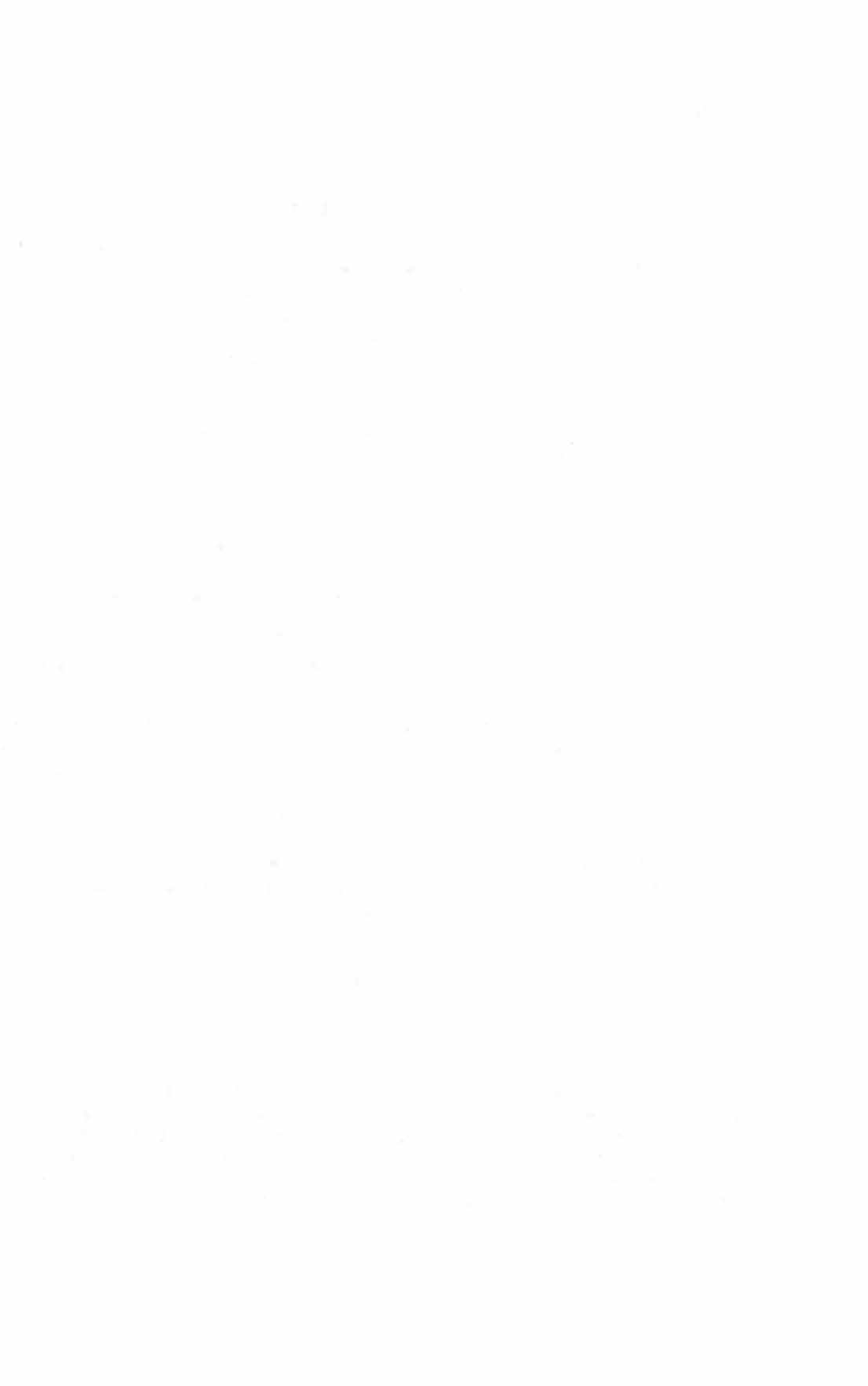 KUPNÍ SMLOUVAAUTOCONT a.s.zapsána v obchodním rejstříku vedeném Krajským soudem v Ostravě, sp. zn. Oddíl B, vložka 11012se sídlem:	Hornopolní 3322/34, 702 00 OstravaIČ: 04308697	DIČ: CZ04308697zastoupený: bankovní spojení: číslo účtu:___________________________________________________ Česká spořitelna a.s.6563752/0800jako prodávající na straně jedné (dále jen „Prodávající")aNemocnice Nymburk s.r.o.se sídlem:	Boleslavská třída 425/9, 288 02 Nymburk IČ: 28762886	DIČ: CZ28762886zastoupená:	______________, jednatelembankovní spojení:číslo účtu:Komerční banka, a.s. 107-7705330247/0100oprávněná osoba ve věcech smluvních: _______________, obchodní náměstekoprávněná osoba ve věcech technických: _______________, náměstek informačních technologii a úhrad zdravotní péčejako kupující na straně druhé (dále jen „Kupující")uzavírají dnešního dne, měsíce a roku dle ustanovení§ 2079 a násl. zákona č. 89/2012 Sb., občanský zákoník, v platném znění (dále jen „z. č. 89/2012 Sb.") a na základě vyhodnocení výsledků veřejné zakázky malého rozsahu s názvem „Dodávka 2ks serverů pro Nemocnici Nymburk s.r.o.", interní ev. č. VZ13/2021 (dále jen„veřejná zakázka), tutokupní smlouvu:Čl. IPředmět smlouvyPředmětem této smlouvy je závazek Prodávajícího dodat Kupujícímu na základě nabídky Prodávajícího ze dne 16.09.2021 (dále jen „Nabídka") a v souladu s podmínkami sjednanými touto smlouvou a zadávacími podmínkami veřejné zakázky „Dodávka 2ks serverů pro Nemocnici Nymburk s.r.o." 2ks serverů s názvem 2ks serverů s názvem Dell PowerEdge R7515 Server včetně příslušenství (dále jen,,zboží"), jehož specifikace je uvedena v příloze B této smlouvy. Zboží musí být nové, nepoužité, nerepasované, nepoškozené, plně funkční, zabalené v originálních obalech, v nejvyšší jakosti1/ 11KUPNÍ SMLOUVA Ev.č.: VZ13-2021poskytované výrobcem zboží a spolu se všemi právy nutnými k jeho řádnému a nerušenému nakládání a užívání kupujícím.Součástí dodávky zboží podle této smlouvy je dále kompletní příslušenství, clo, balné, doprava na místo plnění, instalace, uvedení do provozu, likvidace odpadu, provedení instalační validace, včetně předání příslušných protokolů, popř. zaškolení příslušných zaměstnanců, tj. techniků a obsluhujícího personálu kupujícího a předání dokladů, které se k dodávanému zboží vztahují, prohlášení o shodě a návod k obsluze v českém jazyce v tištěné i elektronické podobě a poskytnutí záručního servisu, včetně preventivních prohlídek.Prodávající se zavazuje, že zboží, které bude předmětem jednotlivé koupě, odevzdá Kupujícímu a umožní mu nabýt ke zboží vlastnické právo. Kupující nabývá vlastnické právo ke kupovanému zboží okamžikem jeho převzetí. Kupující se zavazuje, že za zboží zaplatí prodávajícímu kupní cenu, sjednanou smluvními stranami postupem uvedeným dále v této smlouvě.Prodávající a Kupující se zavazují komunikovat ohledně předmětu plnění dle této smlouvy prostřednictvím těchto kontaktů:JménoKupující - Pověřená osobanáměstek informačních		technologii a úhrad zdravotní péče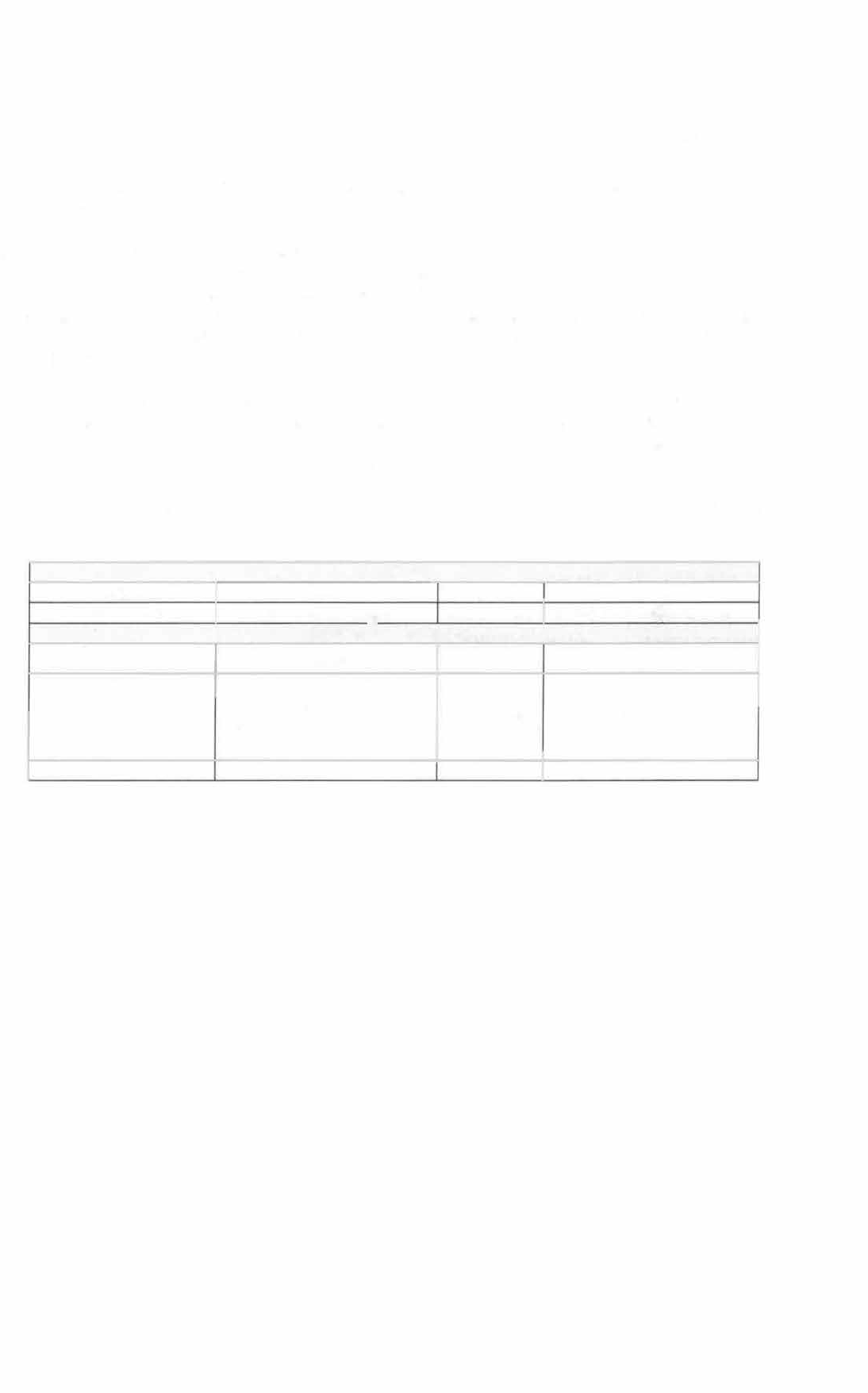 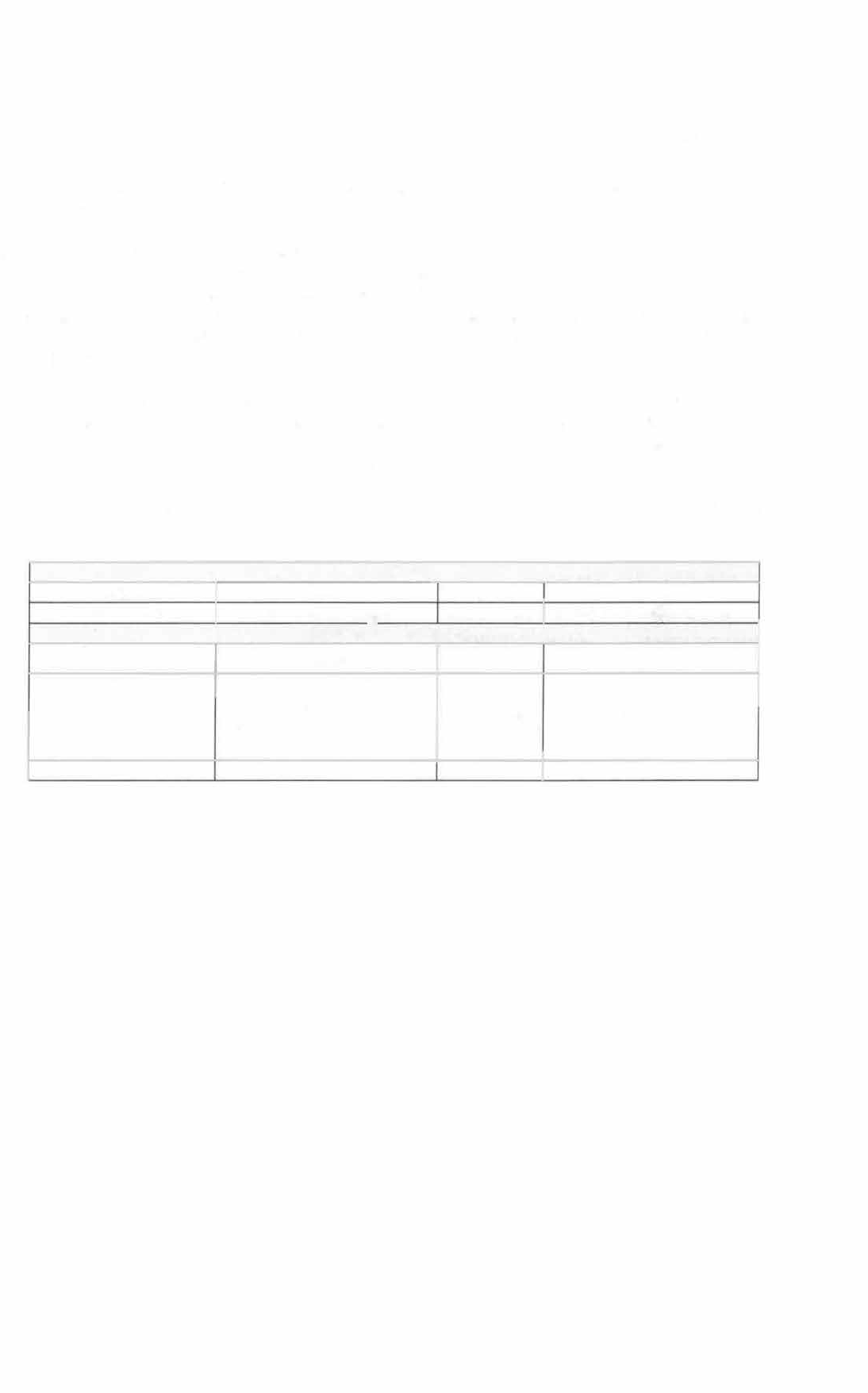 2 / 11	@nemnbk.cz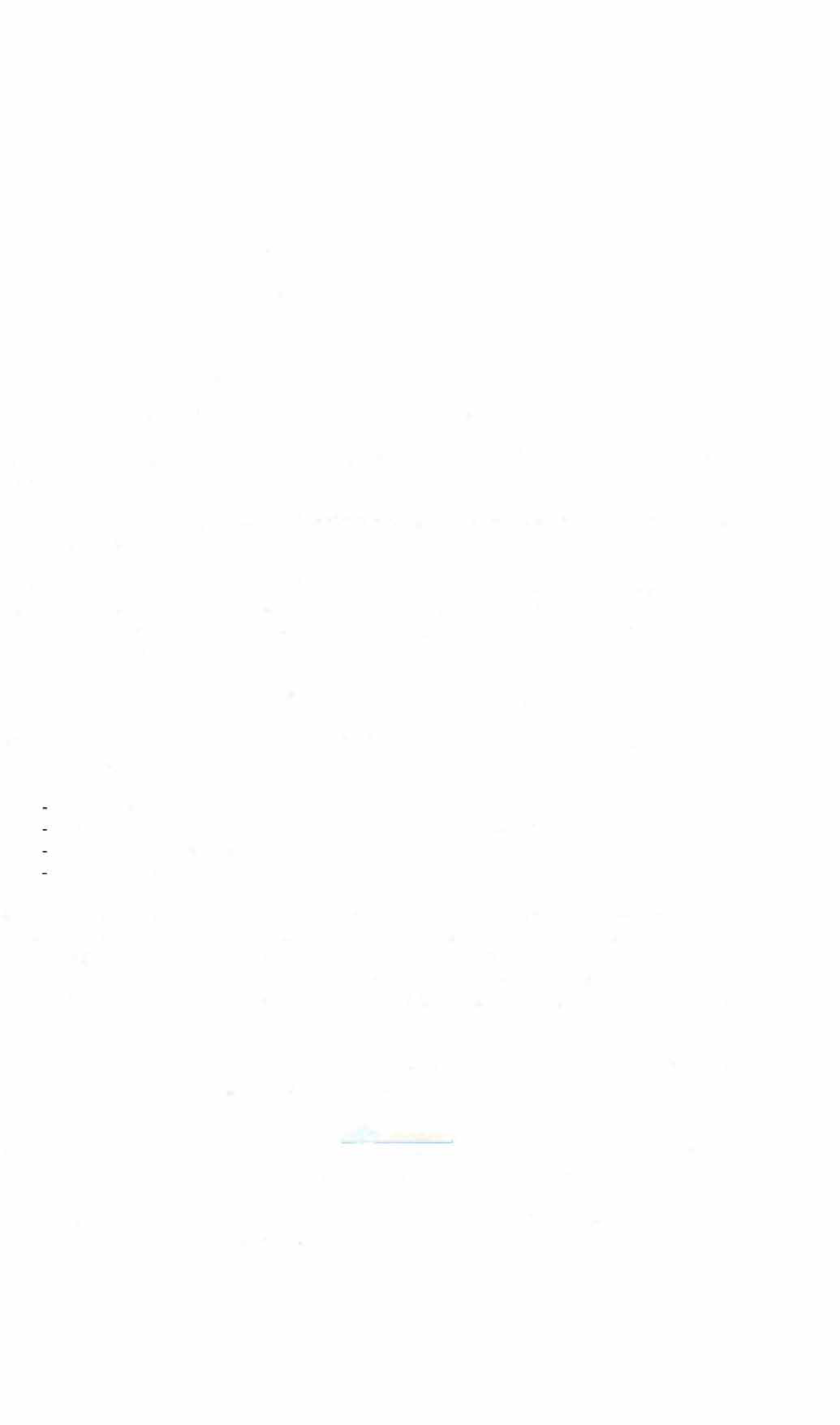 KUPNÍ SMLOUVA Ev.č.: VZB-2021Čl. liKupní cena a platební podmínkyKupní cena je cenou smluvní a byla sjednána ve výši: Celková cena bez DPH činí: 786 000,-	Kč Sazba DPH .......... % činí:	165 060,-	KčCelková cena včetně DPH činí:	951 060,-	Kča je vytvořena na základě položkového rozpočtu/ceníku, který je přílohou A této smlouvy.Uvedená cena je úplná a zahrnuje veškeré poplatky náklady spojené s plněním dle čl. I, odst. 1 a 2 této smlouvy a je cenou maximální a nepřekročitelnou.Kupující se zavazuje zaplatit kupní cenu na základě faktury vystavené Prodávajícím a zaslané Kupujícímu po protokolárním předání a převzetí zboží.Kupující se zavazuje měsíčně hradit cenu služby pozáručního servisu v délce trvání 36 měsíců po uplynutí záruční doby, na základě vystavené faktury, a to ve výši stanovené v příloze této smlouvy. Prodávající se zavzuje součástí faktury učinit soupis provedených servisních prací a poskytnutých služeb, který bude věcně odsouhlasen zástupcem Zadavatele.Splatnost faktur se sjednává na 30 kalendářních dnů od jejího doručení Kupujícímu.Faktura musí obsahovat náležitosti daňového dokladu dle zákona č. 235/2004 Sb., o dani z přidané hodnoty v platném znění. Kromě náležitostí stanovených právními předpisy, musí faktura obsahovat i tyto údaje:identifikaci objednávky,předmět plnění a jeho přesnou specifikaci (možno odkazem na přiložený dodací list), odkaz na tuto smlouvu,dodací list(y).Nebude-li faktura obsahovat některou náležitost nebo bude-li chybně vyúčtována cena, je Kupující oprávněn vadnou fakturu před uplynutím lhůty splatnosti vrátit druhé smluvní straně s vytknutím nedostatků, aniž by se dostal do prodlení se splatností. Ve vrácené faktuře vyznačí Kupující důvod vrácení. Druhá smluvní strana provede opravu vystavením nové faktury. Vrátí-li Kupující vadnou fakturu druhé smluvní straně, přestává běžet původní lhůta splatnosti. Nová lhůta splatnosti běží opět ode dne doručení nově vyhotovené faktury.Fakturace je povolena až po splnění kompletní dodávky, dílčí fakturace se nepovoluje. Kupující neposkytuje a Prodávající není oprávněn požadovat zálohy.Faktura bude zaslána elektronicky na adresu: fu@nemnbk.cz . K faktuře bude přiložena kopie předávacího protokolu a dodacího listu potvrzeného Kupujícím způsobem sjednaným v čl. Ill níže. V případě zaslání faktury elektronicky bude dodací list přiložen v naskenované podobě.Veškeré platby, které mají být dle této smlouvy učiněny, budou provedeny v české měně, a to na základě řádně vystaveného daňového dokladu Prodávajícího.3/ 11KUPNÍ SMLOUVA Ev.č.: VZ13-2021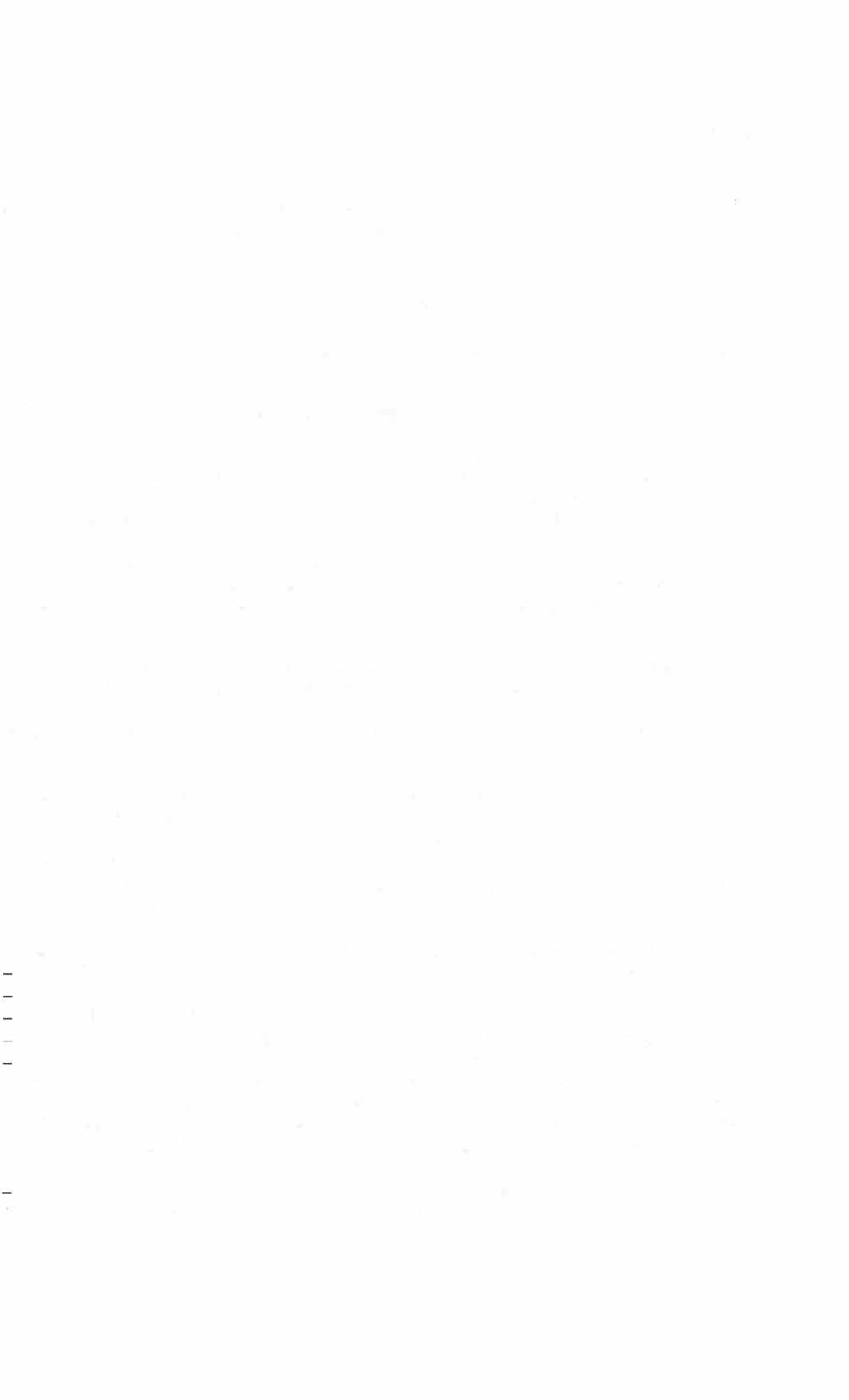 Povinnost Kupujícího zaplatit je splněna dnem připsání na účet Prodávajícího. V případě opožděné platby je Kupující povinen zaplatit Prodávajícímu zákonný úrok z prodlení.Čl. IIIMísto a doba plněníProdávající se zavazuje dodat zboží dle podmínek sjednaných v této smlouvě do 12 týdnů od nabytí účinnosti kupní smlouvy.Zboží bude dodáno na pracoviště Kupujícího: ICT oddělení.Prodávající je podle této smlouvy povinen zboží zabalit nebo opatřit pro přepravu způsobem, který je obvyklý pro takové zboží v obchodním styku, popř. způsobem potřebným k uchování a ochraně zboží. Prodávající ručí za dodržení přepravních podmínek po dobu přepravy ke Kupujícímu, tak aby nebylo zboží znehodnoceno. Zboží bude dopraveno do místa plnění na vlastní náklady a nebezpečí Prodávajícího.Prodávající se zavazuje předat zboží Kupujícímu formou písemného předávacího protokolu podepsaného oběma smluvními stranami, to vše v prvotřídní jakosti a provedení a ve sjednaném množství, ve stavu odpovídajícím této smlouvě, zadávací dokumentaci Veřejné zakázky, právním předpisům a technickým normám.S. Přesný termín dodání zboží je Prodávající povinen nahlásit Kupujícímu na kontaktní e-mail nejméně S pracovních dnů předem. Přesný termín dodání zboží bude následně potvrzen a odsouhlasen Kupujícím.Kupující je povinen zajistit podmínky pro instalaci zboží. Pokud tak Kupující neučiní, není Prodávající v prodlení s dodávkou zboží.Dodávka se považuje podle této smlouvy za splněnou, pokud zboží bylo:řádně dodáno, včetně příslušné dokumentace,nainstalováno a uvedeno do provozu, provedena instalační validacebyla provedena instruktáž, popř. zaškolení příslušného personálu Kupujícíhořádně protokolárně předáno Prodávajícíma převzato Kupujícím v místě jeho sídla formou zápisu o předání a převzetí.Prodávající se zavazuje ke všem výrobkům a zboží dodávaným v rámci předmětu smlouvy dodat a doložit: instalační protokol s potvrzením že přístroj je plně funkční a schopný správného provozu,protokol o instalační validaci,protokol o zaškolení příslušného personálu kupujícího,platná prohlášení o shodě nebo jejich kopie, vydaná dle evropské či národní legislativy,.originální zákaznickou dokumentaci výrobce pro dodané zboží, která bude obsahovat návody k obsluze a uživatelskou dokumentaci, včetně manuálu pro software, v českém jazyce (v tištěné i elektronické podobě na CD v rozsahu shodném s originálním návodem); pokud není v návodu pro obsluhu uveden vhodný způsob čištění, desinfekce, sterilizace a případně jiné relevantní způsoby údržby dodaných zařízení, zavazuje se Prodávající Kupujícímu předat zvláštní přílohu k návodu k obsluze, ve které budou tyto informace uvedeny,potřebný spotřební materiál nutný pro předvedení všech funkcí a uvedení do provozu-	příslušenství nutné pro funkci a ověřování stavu zařízení,4/ 11KUPNÍ SMLOUVA Ev.č.: VZB-2021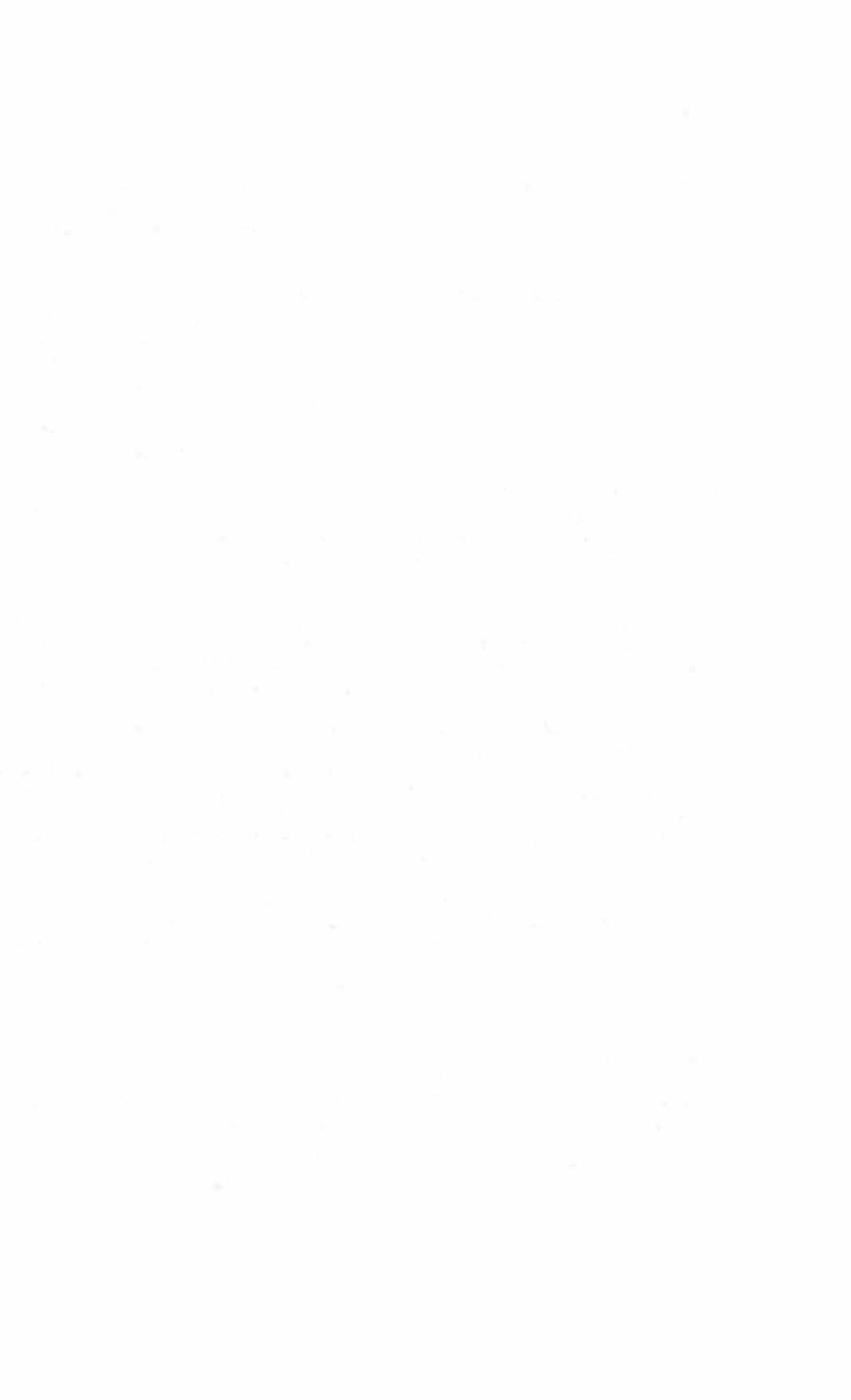 certifikát servisního technika (techniků), který je oprávněn a vyškolen k provádění periodického i mimořádného servisu,veškeré další podklady potřebné k užívání zboží,potvrzený záruční list.Zápis o předání a převzetí zboží, který bude obsahovat níže uvedené náležitosti:označení dodacího listu - zápisu o předání a převzetí zboží,název a sídlo prodávajícího a kupujícího,označení této kupní smlouvy,označení dodaného zboží (specifikace) včetně výrobního čísla (pokud je výrobní číslo uvedeno) a roku výroby,datum dodání,seznam předaných dokladů.Součástí předávacího protokolu bude dále uvedení charakteristiky zboží, soupis dokladů předávaných se zbožím a soupis vad zboží. Protokol o předání a převzetí zboží smlouvy bude vyhotoven ve dvou stejnopisech, z nichž každá smluvní strana obdrží po jednom stejnopise. Dodací list a protokol o předání a instalaci přístroje je oprávněn podepsat za Kupujícího pouze zástupce ve věcech technických. Protokoly podepsané jiným personálem nebudou akceptovány.Pokud se při převzetí zboží vyskytnou vady nebránící užívání, je Kupující oprávněn v předávacím protokolu písemně určit lhůtu k odstranění takto vytknutých vad, při následném převzetí zboží bez jakýchkoli vad bude zboží předáno Kupujícímu opět na základě závěrečného písemného předávacího protokolu podepsaného oběma smluvními stranami.Smluvní strany se dále dohodly, že budou-li při předání a převzetí zboží zjištěny vady a/nebo nedodělky bránící užívání zboží, je Prodávající povinen vady a/nebo nedodělky bez zbytečného odkladu odstranit a vyzvat Kupujícího prostřednictvím uživatele k novému předání a převzetí zboží. Kupující má právo zboží nepřevzít, pokud se projeví pochybnosti o splnění některého z požadavků uvedených v zadávací dokumentaci a technické specifikaci zboží. Kupující není povinen Prodávajícímu uhradit kupní cenu, dokud nebudou vady a/nebo nedodělky bránící užívání odstraněny. V případě, že i nadále bude zboží obsahovat vady a/nebo nedodělky bránící užívání zboží, je Kupující oprávněn od této smlouvy odstoupit.Okamžikem protokolárního předání a převzetí zboží přechází na Kupujícího vlastnické právo ke zboží a nebezpečí škody na zboží. Kupující není povinen převzít zboží či jeho část, která je poškozena nebo která jinak nesplňuje podmínky této smlouvy, zejména pak jakost zboží.Čl.IVZáruky, práva z vadProdávající je povinen dodat zboží v množství, jakosti a provedení dle této smlouvy, bez právních či faktických vad, zabalené způsobem potřebným pro uchování věci a její kvalitu. Vadou se rozumí odchylka od druhu nebo kvalitativních podmínek zboží nebo jeho části, stanovených touto smlouvou nebo specifikovaných v objednávce nebo technickými normami či jinými obecně závaznými právními předpisy.Prodávající odpovídá za vady, které má zboží v době přechodu nebezpečí škody na kupujícího, byť se projeví až později, a za vady vzniklé v záruční době.5/11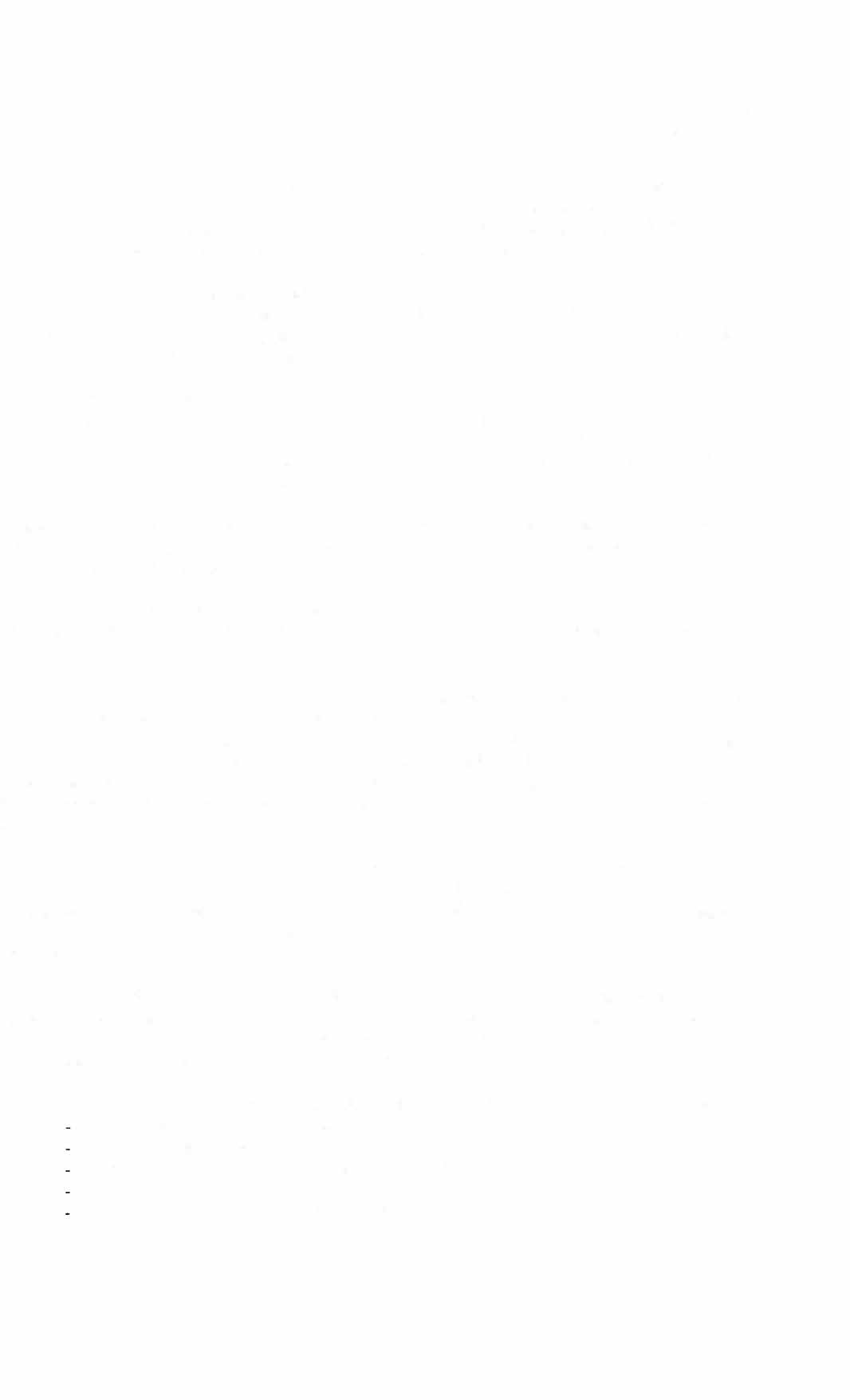 KUPNÍ SMLOUVA Ev.č.: VZ13-2021Prodávající odpovídá za to, že zboží nemá právní vady. Uplatní-li třetí osoba vuči Kupujícímu jakékoli nároky z titulu svého průmyslového nebo jiného duševního vlastnictví včetně práva autorského ke zboží, je Prodávající vlastním jménem povinen tyto nároky na své náklady vypořádat včetně případného soudního sporu. Uvedený závazek prodávajícího trvá i po ukončení záruky.Na dodané zboží poskytuje Prodávající kupujícímu záruku v délce 24 kalendářních měsíců od předání a převzetí zboží. Prodávající se zavazuje, že po tuto dobu bude zboží použitelné k dohodnutému nebo obvyklému účelu a zachová si obvyklé vlastnosti. Záruka se nevztahuje na opotřebení v rozsahu odpovídajícímu obvyklému způsobu užívání.Prodávající, případně třetí strana, jako např. výrobce nebo servisní organizace, jako poddodavatel Prodávajícího, na základě dohody a smlouvy s Prodávajícím (dále v tomto článku jen jako „Prodávající"), se zavazuje po celou dobu trvání záruky zajišťovat bezplatný servis zboží. Veškeré cestovní náklady, náklady na materiál a veškeré další náklady, které prodávajícímu vzniknou v souvislosti s prováděním záručních oprav, hradí v plné výši Prodávající.Záruční servis zajišťovaný Prodávajícím zahrnuje pravidelné bezpečnostní kontroly a údržbu předmětu plnění, a dále odstraňování zjištěných vad včetně výměny potřebných náhradních dílů (včetně dodání těchto dílů), v případě poruchy zdarma.Prodávájící se zavazuje poskytovat Kupujícímu na dodané zboží pozáruční servis v délce 36 měsíců po ukončení záruční doby. Podmínky pozáručního servisu budou totožné, jako podmínky servisu záručního dle této smlouvy.U zboží, u kterého je předepsáno zákonem č. 268/2014 Sb., nebo výrobcem či servisní organizací doporučeno, provádět bezpečnostně technické kontroly (BTK, preventivní prohlídky), se Prodávající zavazuje tyto kontroly/ preventivní prohlídky provádět po dobu záruky ve stanovených intervalech, nejméně však 2x ročně na vyzvání kupujícího. Protokol o provedení kontroly/ prohlídky/ zašle Prodávající Kupujícímu na kontakt v čl. I nejpozději do 30 dnů od provedení. Cena za provádění těchto pravidelných kontrol/ prohlídek včetně výměny dílů které jsou při kontrolách měněny, včetně vystavení příslušného protokolu, je zahrnuta v kupní ceně.Kupující je povinen uplatnit zjištěné vady zboží u prodávajícího bez zbytečného odkladu poté, co je zjistil. Kupující uplatní zjištěné vady písemnou formou na elektronickou adresu: cz_ts_c_cl@dell.com„ pro telefonické ověření doručení zprávy uvádí Prodávající telefonní číslo na servis: +420 225 772 969 Změnu servisního střediska či kontaktních údajů se Prodávající zavazuje oznámit Kupujícímu bez zbytečného odkladu.Kupující je oprávněn vybrat si způsob uplatnění vad a dále je oprávněn si zvolit mezi nároky z vad. Prodávající je povinen o jakékoli reklamaci zboží sepsat záznam, jehož obsahem bude zejména uvedení data reklamace, charakter reklamované vady, způsob vyřízení reklamace, lhůta vyřízení reklamace, podpisy smluvních stran či jejich oprávněných zástupců.Kupujícímu náleží právo volby mezi nároky z vad dodaného plnění, přičemž je oprávněn po prodávajícím: nárokovat dodání chybějícího plnění,nárokovat odstranění vad opravou plnění, nárokovat dodání náhradního zboží za vadné plnění, nárokovat slevu z kupní ceny,odstoupit od této smlouvy, bude-li se jednat o podstatnou vadu plnění.6/ 11KUPNÍ SMLOUVA Ev.č.: VZB-2021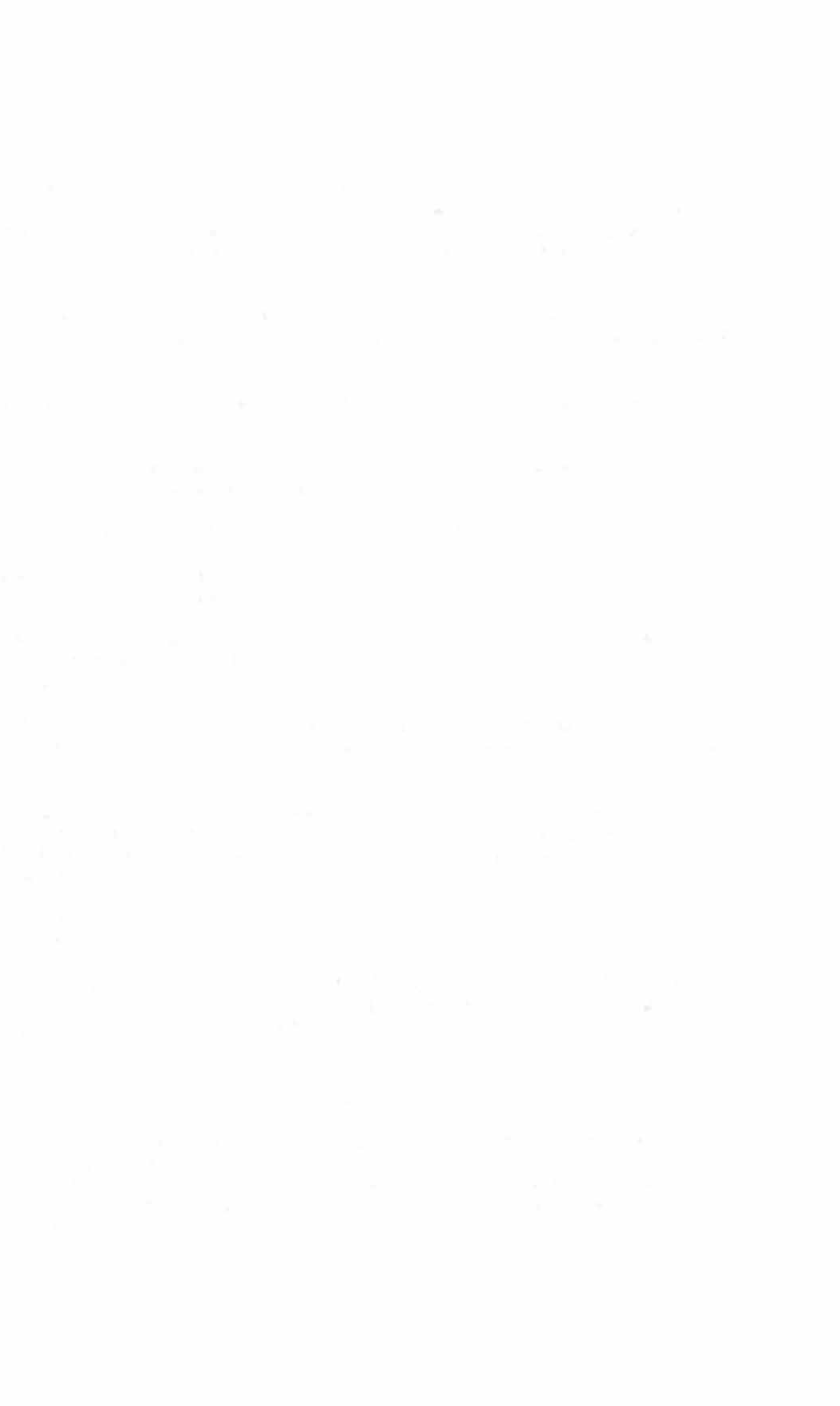 Prodávající se zavazuje nastoupit k odstranění nahlášené vady neprodleně nejpozději do konce následujícího pracovního dne po nahlášení závady od nahlášení vady Kupujícím v místě provozu - sídle Zadavatele. Prodávající se zavazuje odstranit vady nevyžadující použití náhradních dílů do 48 hodin v pracovní dny od nahlášení vady a u vad vyžadujících použití náhradních dílů do 5 pracovních dnů od nahlášení vady.Po provedení opravy, která by mohla ovlivnit konstrukční nebo funkční prvky přístroje, přezkouší Prodávající funkčnost a bezpečnost přístroje a výsledek zaznamená do servisního protokolu, který předá Kupujícímu.Záruční doba neběží po dobu, po kterou kupující nemůže užívat zboží pro jeho vady, za které odpovídá Prodávající.Kupující se zavazuje za účelem provedení servisní prohlídky a/nebo opravy umožnit servisním technikům Prodávajícího přístup do předmětných prostor.Opravy se budou provádět na místě instalace zařízení u uživatele Kupujícího.Servis bude vykonáván servisními techniky ze servisního střediska Prodávajícího, přičemž veškerá písemná, telefonická či osobní komunikace bude vedena v českém jazyce.Prodávající je při zajišťování servisních prací povinen dodržovat platné ČSN normy a veškeré platné právní předpisy o bezpečnosti práce, ochraně zdraví, požární prevenci a protipožární ochraně a hygienické předpisy.Prodávající se zavazuje poskytovat Kupujícímu pozáruční servis a náhradní díly a spotřební materiál nezbytný k provozu k dodanému zboží po dobu nejméně 60 měsíců od dodávky, pokud se smluvní strany nedohodnou jinak.Prodávající se zavazuje zajišťovat servis osobami k tomu odborně způsobilými (dále jen servisní technici) a to za podmínek níže uvedených. Prodávající je oprávněn pověřit prováděním servisních prací odborně způsobilou třetí osobu, odpovídá však Kupujícímu tak jako by servisní práce a s tím související činnosti provedl sám.Prodávající plně odpovídá za škody, které způsobí svou činností Kupujícímu a/nebo činností svých pracovníků a/nebo činností třetí osoby, kterou pověří prováděním servisních prací.Prodávající je povinen nahradit Kupujícímu veškeré škody, které by svojí činností či činností jiných právnických či fyzických osob užitých ke své činnosti na základě kteréhokoli právního titulu způsobil Kupujícímu či třetím subjektům, ať již úmyslně či z nedbalosti.Čl.VOdstoupení od smlouvyKaždá ze smluvních stran je oprávněna od této smlouvy odstoupit v případě jejího podstatného porušení druhou smluvní stranou. Pro účely této smlouvy se za podstatné porušení smluvních povinností považuje takové porušení, u kterého strana porušující smlouvu měla nebo mohla předpokládat, že při takovémto porušení smlouvy, s přihlédnutím ke všem okolnostem, by druhá smluvní strana neměla zájem smlouvu uzavřít, a to zejména:7 I 11KUPNÍ SMLOUVA Ev.č.: VZB-2021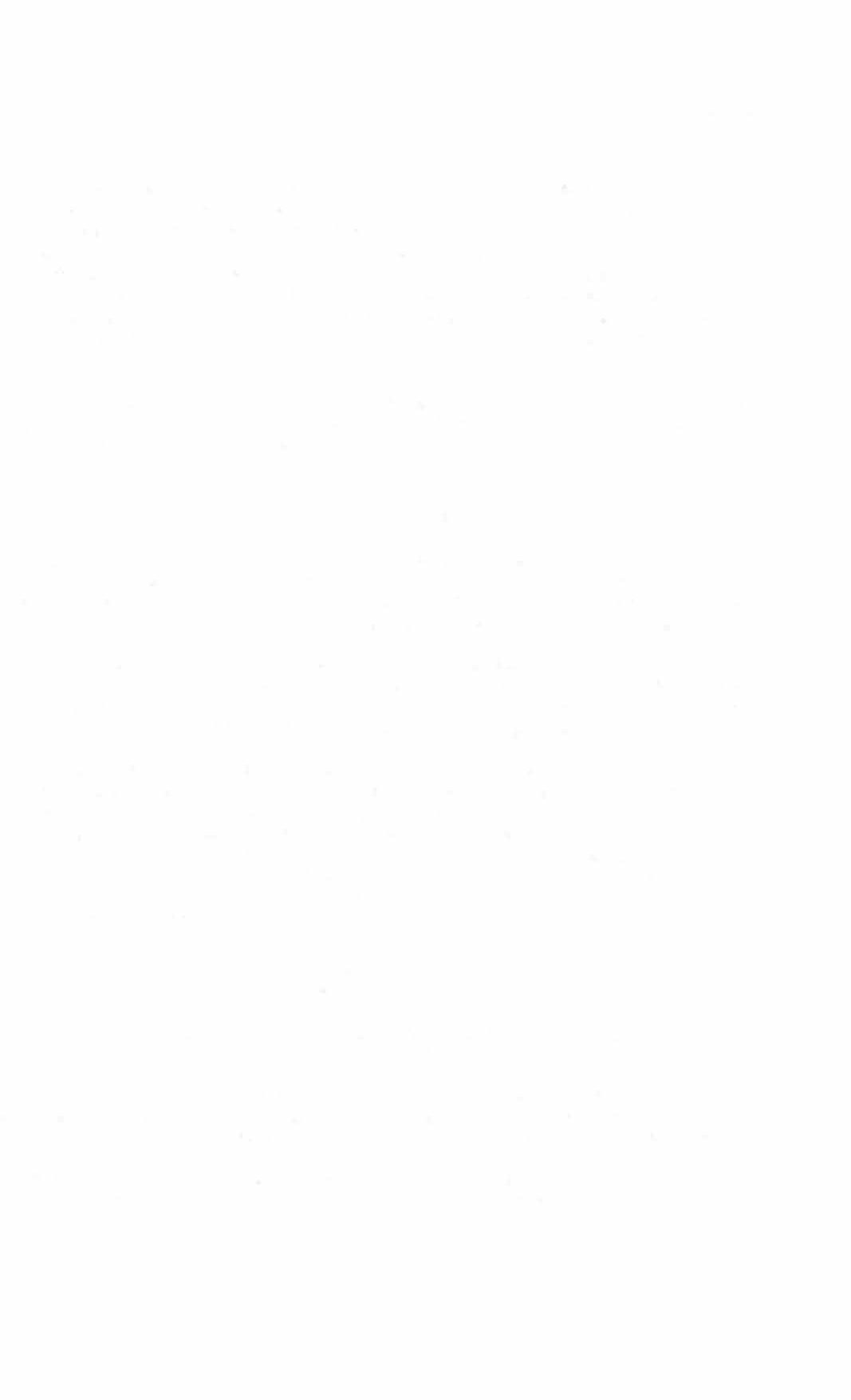 na straně Kupujícího nezaplacení kupní ceny podle této smlouvy ve lhůtě delší 30 dní po dni splatnosti příslušné faktury, pokud byla dodávka bez vad a nedostatků, pokud Kupující nezajistil nápravu, přestože byl Prodávajícím na neplnění podmínek dle této smlouvy písemně upozorněn.na straně Prodávajícího, pokud Prodávající není schopen dodat zboží dle této smlouvy ani v náhradnílhůtě, která se sjednává v délce S pracovních dní ode dne, kdy mělo být zboží dodáno a dále pokud Prodávající nezajistí plnění záručních podmínek dle čl. IV této smlouvy ani v náhradní lhůtě , která se sjednává v délce S pracovních dní ode dne, kdy měl být proveden nástup na opravu nebo poskytnuto náhradní plnění, pokud Prodávající nezajistil nápravu, přestože byl Kupujícím na neplnění podmínek dle této smlouvy písemně upozorněn.Odstoupení od smlouvy musí být provedeno písemným oznámením o odstoupení, které musí obsahovat důvod odstoupení a musí být doručeno druhé smluvní straně. Účinky odstoupení nastanou okamžikem doručení písemného vyhotovení odstoupení druhé smluvní straně.Čl.VIProhlášení ProdávajícíhoProdávající prohlašuje, že prodejem zboží neporušuje průmyslová práva ani jiná práva třetích osob z duševního vlastnictví. Prodávající rovněž prohlašuje, že zboží je v jeho výlučném vlastnictví. Prodávající dále prohlašuje, že kupující držením a provozováním předmětu smlouvy na území České republiky nezasáhne do práv třetích osob vyplývajících z průmyslových práv či jiných práv z duševního vlastnictví.Prodávající prohlašuje, že zboží splňuje veškeré požadavky kladené právním řádem Evropských společenství či EU a České republiky a že předmět smlouvy je schválen k užívání na území české republiky a za tím účelem předá Kupujícímu veškeré potřebné doklady. Všechny dodávané výrobky musí být opatřeny prohlášením o shodě či prohlášením o vlastnostech ve smyslu příslušných předpisů.Prodávající prohlašuje, že je výrobcem dodaného zboží nebo je výrobcem dodaného zboží nebo jeho zplnomocněným zástupcem pověřen k jeho distribuci a servisu na území české republiky a dále prohlašuje, že má veškerá oprávnění a vybavení k plnění povinností dle této smlouvy. V případě že bude prodávající zajišťovat plnění závazků dle této smlouvy prostřednictvím poddodavatele, tento poddodavatel musí adekvátně splňovat podmínky stanovené touto smlouvou. Zhotovitel se zavazuje zajišťovat servis osobami k tomu odborně způsobilými (dále jen servisní technici) a to za podmínek uvedených v této smlouvě. Prodávající na žádost kupujícího předloží potvrzení o oprávnění k servisu předmětu plnění osoby provádějící servis.Čl. VIISmluvní pokutyl. V případě, že bude Prodávající v prodlení s dodávkou řádně objednaného zboží, zavazuje se uhradit smluvní pokutu ve výši 0,1 % z ceny dodávky za každý i započatý den prodlení.Prodávající se zavazuje v případě, že nenastoupí k odstranění vad v záruční době ve lhůtách stanovených touto smlouvou a v případě, že neodstraní oprávněně reklamované vady ve lhůtách stanovených touto smlouvou, uhradit Kupujícímu smluvní pokutu ve výši 1.000, - Kč za každý, byť jen započatý den prodlení.V případě prodlení Kupujícího s úhradou řádně fakturované ceny je Prodávající oprávněn požadovat zaplacení smluvního úroku z prodlení ve výši 0,01 % z nezaplacené částky za každý i započatý den8/ 11KUPNÍ SMLOUVA Ev.č.: VZ13-2021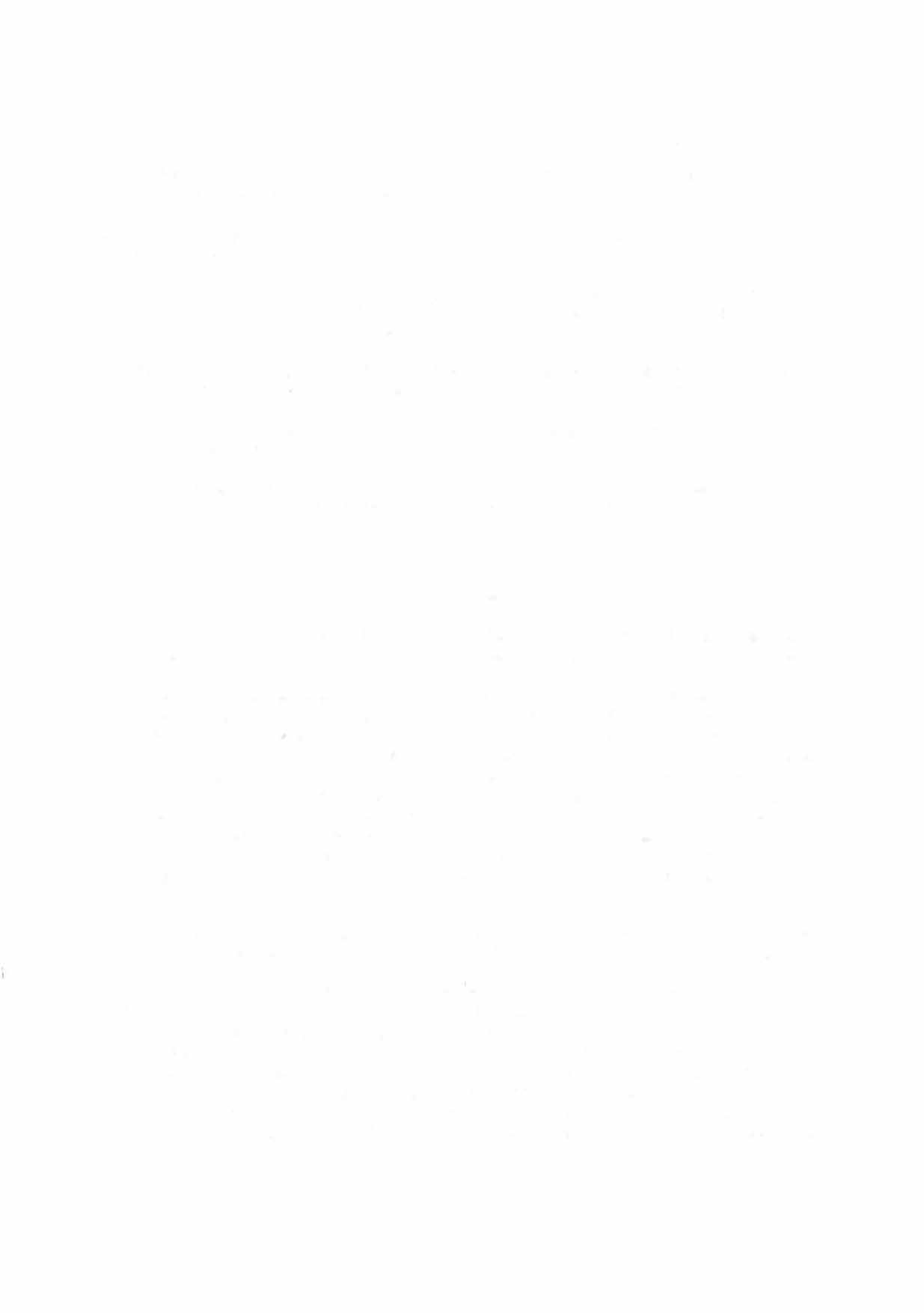 prodlení. Smluvní strany se dohodly, že Prodávající je oprávněn požadovat zaplacení úroku z prodlení až po uplynutí 30 dnů od sjednané lhůty splatnosti.Za nedodržení povinností dle podmínek uvedených v čl. VIII odst. 4 této smlouvy má Kupující právo účtovat smluvní pokutu ve výši 10 000,- Kč.s. Za nedodržení povinnosti dle podmínky v čl. VIII odst. 5 této smlouvy této smlouvy má Kupující právo účtovat smluvní pokutu ve výši pohledávky, která byla postoupena v rozporu s touto smlouvu. Kupující má zároveň právo odstoupit od smlouvy.Úhradou kterékoli smluvní pokuty dle této smlouvy není dotčeno právo na náhradu škody zvlášť a v plné výši. Smluvní strany tak výslovně vylučují použití§ 2050 a§ 2051 občanského zákoníku.Smluvní pokuta bude vyúčtována samostatným daňovým dokladem, splatnost smluvní pokuty činí 30 dnů ode dne doručení druhé smluvní straně.Smluvní strany berou na vědomí, že výše smluvních pokut se odvíjí od charakteru kupujícího jako poskytovatele zdravotních služeb, kdy předmět koupě slouží k zajištění jeho činnosti, a proto je třeba zajistit jeho řádnou a včasnou funkčnost.Čl. VIIIOstatní ujednáníSmluvní strany této smlouvy se dohodly, že je Prodávající, coby poskytovatel zdanitelného plnění, povinen bez zbytečného prodlení písemně informovat Kupujícího o tom, že se stal nespolehlivým plátcem ve smyslu ustanovení§ 106a zákona č. 235/2004 Sb., o dani z přidané hodnoty, v platném znění (dále jen„zákon o DPH"). Smluvní strany si dále společně ujednaly, že pokud Kupující v průběhu platnosti tohoto smluvního vztahu na základě informace od Prodávajícího či na základě vlastního šetření zjistí, že se Prodávající stal nespolehlivým plátcem ve smyslu § 106a zákona o DPH, souhlasí obě smluvní strany s tím, že Kupující uhradí za Prodávajícího, daň z přidané hodnoty z takového zdanitelného plnění, dobrovolně správci daně dle § 109a citovaného právního předpisu. Zaplacení částky ve výši daně Kupujícím správci daně pak bude cena dle této smlouvy smluvními stranami považováno za splnění závazku uhradit sjednanou cenu, resp. její část. Smluvní strany si v této souvislosti poskytnout veškerou nezbytnou součinnost při vzájemném poskytování informací požadovaných zákonem o DPH. Prodávající současně souhlasí s tím, že je povinen Kupujícímu nahradit veškerou škodu vzniklou v důsledku aplikace institutu ručení ze strany správce daně. Smluvní strany se dohodly, že Kupující bude hradit sjednanou cenu pouze na účet zaregistrovaný a zveřejněný ve smyslu§ 96 odst. 1 zákona o DPH.Prodávající souhlasí se zveřejněním všech náležitostí smluvního vztahu včetně kupní smlouvy včetně případných dodatků dle zákona č. 340/2015 Sb., o registru smluv zákonem stanoveným způsobem.Prodávající je povinen mít a udržovat v platnosti pojištění odpovědnosti za škodu způsobenou Kupujícímu či třetím osobám při výkonu podnikatelské činnosti Prodávajícího, která je předmětem této smlouvy, s limitem pojistného plnění v minimální výši ceny dodávky předmětu této smlouvy bez DPH, a to po celou dobu platnosti této smlouvy. V případě porušení této povinnosti je Kupující oprávněn od této smlouvy odstoupit. Na žádost Kupujícího je Prodávající povinen předložit Kupujícímu dokumenty prokazující, že pojištění v požadovaném rozsahu a výši trvá. Pokud by v důsledku pojistného plnění nebo jiné události mělo dojít k zániku pojištění, k omezení rozsahu pojištěných rizik, ke snížení stanovené min. výše pojistného plnění, nebo k jiným změnám, které by znamenaly zhoršení podmínek oproti původnímu9/11KUPNÍ SMLOUVA Ev.č.: VZB-2021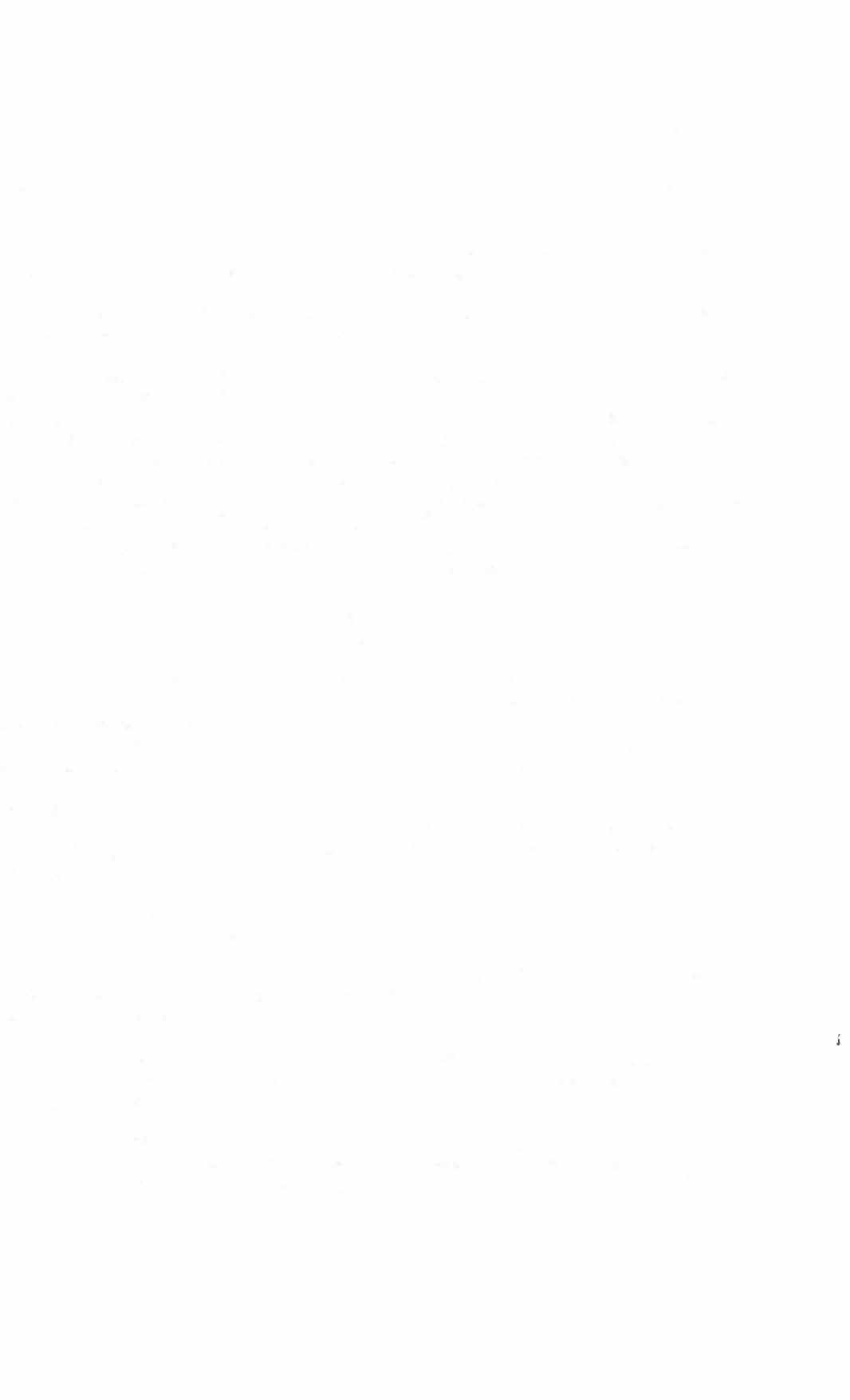 stavu, je Prodávající povinen učinit příslušná opatření tak, aby pojištění bylo udrženo tak, jak je požadováno v tomto ustanovení.Smluvní strany sjednávají, že pohledávku dle této smlouvy nebo smlouvu samotnou nelze postoupit třetí osobě bez předchozího písemného souhlasu druhé smluvní strany.S. Prodávající prohlašuje, že kontaktní osoby, které nejsou statutárními zástupci, vyslovily souhlas se zveřejněním svých údajů, které jsou obsaženy v této smlouvě.6. Prodávající se zavazuje zachovávat mlčenlivost ve vztahu ve vztahu ke všem informacím a skutečnostem, které se dozví o kupujícím, jeho zaměstnancích, pacientech atd. v souvislosti s uzavřením a plněním smlouvy, pokud tyto informace mají povahu obchodního tajemství, osobních údajů nebo mají být z jiných důvodů chráněny před zveřejněním. Prodávající je povinen nakládat s osobními údaji a zejména s údaji o zdravotním stavu, genetickými a biometrickými údaji v souladu s Nařízením Evropského parlamentu a Rady (EU) 2016/679 (GDPR) a příslušnými ustanoveními zákona č. 101/2000 Sb., o ochraně osobních údajů. Povinnost mlčenlivosti platí rovněž o skutečnostech, na něž se vztahuje povinnost mlčenlivosti zdravotnických pracovníků, zejména podle ustanovení § 51 zákona č. 372/2011 Sb., o zdravotních službách a podmínkách jejich poskytování (Zákon o zdravotních službách), a o bezpečnostních opatřeních, jejichž zveřejnění by ohrozilo zabezpečení osobních údajů.Čl. IXZávěrečná ustanoveníl. Pro případ, že se kterékoliv ustanovení této smlouvy stane neplatným nebo neúčinným, zavazují se smluvní strany nahradit takové ustanovení bez zbytečného odkladu novým, které bude v nejvyšší možné míře odpovídat obsahu a účelu vadného ustanovení. Případná neplatnost některého z ustanovení této smlouvy nemá za následek neplatnost ostatních ustanovení ve smlouvě obsažených, pokud z povahy ustanovení nevyplývá, že tuto část nelze od ostatního obsahu této smlouvy oddělit.Smluvní strany jsou povinny bez zbytečného prodlení písemně informovat ostatní o jakékoliv změně v údajích uvedených ve smlouvě ohledně jejich osoby a o všech okolnostech, které mají nebo by mohly mít vliv na plnění jejich povinností dle této smlouvy a současně vyvinout potřebnou součinnost k plnění této smlouvy.Smluvní strany se dohodly, že právní vztahy touto smlouvou výslovně neupravené se řídí ustanoveními zákona č. 89/2012 Sb., občanského zákoníku.Smluvní strany se zavazují řešit sporné otázky smírnou cestou. V případě, že nedojde k dohodě, budou spory řešeny v souladu s § 89a občanského soudního řádu, zákon č. 99/1963 Sb., dle místní příslušnosti obecného soudu Kupujícího.S. Obsah této smlouvy je možné měnit jen písemnými dodatky, podepsanými statutárními zástupci smluvních stran. Součástí této smlouvy jsou veškeré přílohy uvedené v textu této smlouvy či v textu případných Dodatků k této smlouvě.Smluvní strany prohlašují, že tuto smlouvu uzavřely na základě vážné a svobodné vůle, nikoliv v tísni za nápadně nevýhodných podmínek, ani nebyla jiným způsobem vynucena, dále prohlašují, že tuto smlouvu pečlivě pročetly, jejímu obsahu zcela porozuměly a bezvýhradně s ním souhlasí a na důkaz toho připojují své vlastnoruční podpisy.10/11KUPNÍ SMLOUVA Ev.č.: VZB-2021Tato smlouva je vyhotovena ve 2 stejnopisech s platností originálu, z nichž každá ze smluvních stran obdrží smlouvu v 1 vyhotovení.Tato smlouva nabývá platnosti a účinnosti v den jejího podpisu oprávněnými zástupci obou smluvních stran.Přílohy, které jsou součástí této smlouvy:Příloha A -	Položkový ceník předmětu plnění (účastník vyplní a přiloží do nabídky) Příloha B  -	Technická specifikace předmětu plnění (účastník vyplní a přiloží do nabídky)V Ostravě, dne.......................................________________________V Nymburce, dne...........................................                        , jednatelPříloha A - Položkový ceník předmětu plněníPOLOŽKOVÝ CENÍK ZBOŽÍTabulka č.1 - Položkový ceník*Požadované množství zboží je uvedeno v příloze VZ č. 2 (příloha A Rámcové smlouvy) - Technické specifikaciAUTOCONT a.s, Hornopolní 3322/34, 702 00 Ostrava, IČ: 04308697Datum:	Jméno, podpis:	·Příloha B - Technická specifikace předmětu plněníTECHNICKÁ SPECIFIKACE PŘEDMĚTU PLNĚNÍdodávky zboží2x PowerEdge R7515 Serwr Komponent 1x AMD EPYC 7313P 3.0GHz, 16C/32T, 128M Cache (155W) DDR4-3200 1x F 2.5 Chassis 1x SAS/SATA/NVMe Capable Baclq:)lane 1x iDRAC,Legacy Pass.vord 1x iDRAC Group Manager, Disabled 1x Chassiswith up to 24 x 2.5" Hard Driveslncluding Maximum of 12 NVME Drive: 1x Riser Config 2, 2 x 16 FH + 2 x 16 LP PCle slot 1x PowerEdge R7515 Ship Material 1x No Bezel 1x No QuickSync 1x Performance Optimized 1x 3200MT/s RDIMMs Bx 32GB RDIMM, 3200MT/s, Dual Rank8Gb BASE 1x iDRAC9,Enterprise 15G 18x 1.92TB SSD SATA Read lntenslve 6Gbps 512 2.Sin Hot-plug AG Drive, 1 DW 1x BOSS controller card + with 2 M.2 SticlG240G (RAID 1},LP 1x PERC RAID Controller, 8GB NV Cache, Mini card 1x Standard Heatsink 1x Dual, Hot-plug, Redundant Power Supply (1+1), 750W 2x C13 to C14, POU Style, 10 AMP, 6.5 Feet (2m), Power Card 1 x Trusted Platform Module 2.0 1x PowerEdge R7515 CE,CCC,BIS Marl<ing 1x Mellanox ConnectX-5 Dual Port 10/25GbE SFP28 Adapter, PCle Low Profile 1x High Performance Fan 1x ReadyRails Sliding Rail s Vlllth Cable Management Arm 1x Unconfigured RAID1x Recyklační příspěvek Softwaru 1x Power Saving BIOS Settings 1x PowerEdge R7515 Motherboard,MLK 1x No Systems Documentation, No OpenManage DVD Kit Služeb 1 x Next Business Day 36MONTHS 1x ProSupport Next Business Day Onsite Service lnitial, 36 mesícu 1x ProSupport Next Business Day Onsite Service Extension, 24 mesícu Svým podpisem stvrzuji, že nabízené plnění obsahuje výše uvedené hodnoty a má výše uvedené parametry a charakteristiky.ProdávajícíJménoFunkceTelefonEmailAccount Manager@autocont.czABCDEFGHČíslo řádkuNabídkováNabídkováČíslo řádkuPopis položkyPožadovaná hodnota,Nabídková cena za kusů [Kč)cena za požadované množstvíkus [Kč]Sazba DPHcena za požadovan é množstvíKs [Kč]Katalogové čísloČíslo řádkudoplněk názvu(bez DPH)(bez DPH)*[21%)(včetněČíslo řádkuDPH)*1Síťový serverDell PowerEdge R7515 Server391 200,-782 400,-164 304,-946 704,-52347478Popis položkyCena za 1 měsíc poskytování pozáručního servisu bez DPHCena za 1 měsíc poskytování pozáručního servisu vč.DPHCena za 36 měsíců bez DPHSazba DPH[21%]Nabídková cena za 36 měsíců vč.DPHXXX2Pozáruční servis100,-121,-3 600,-756,-4 356,-XXXCelková nabídková cena zakázkyCelková nabídková cena zakázkyCelková nabídková cena zakázky786 000,-165060,-951 060,-ABCDTechnická specifikace:Síťový serverPožadovaná hodnota/počet kusů / KsÚčastník vyplní dle typu požadavku : skutečnou hodnotu parametru plnění/název položky r esp. / odkaz na položku č.v nabídce/ANO/NEPowerEdge R7515 ServerPowerEdge R7515 ServerPowerEdge R7515 ServerProvedení RACK (šíře 19", výška 2U)ANO/ provedení RACK (šíře 19", výška 2U)-barevně označené hot-plug vnitřníANO/barevně označené hot-plug vnitřníkomponentykomponenty-přístup ke všem komponentámANO/ přístup ke všem komponentámserveru bez nutnosti použití nářadíserveru bez nutnosti použití nářadí-výsuvné kolejnice pro instalaci do racku s výklopným, nebo výsuvnýmANO/výsuvné kolejnice pro instalaci do racku s výsuvným ramenem pro vedeníramenem pro vedení kabelůkabelůosazení min. 1ks CPU s 16 jádry sPožadované vlastnostipodporou 32 vlákenCPU s hodnocením min . 39 000 bodů podle https://www.cpubunchmark.net2ANO/ 1 ks CPU AMD EPYC 7313Pzákladní frekvence procesoruANO/ základní frekvence procesoru 3,0nejméně 3,0 GHz.GHz.RAM minimálně 8x32 GB RDIMM,ANO/ 8 ks 32GB RDIMM, 3200MT/s,3200MT/sDual Rankpodpora minimálně 24ks 2,5 palcových hot-swap diskůANO/ až 24 x 2,5" pevný disk SATA/SAS/NVMe s možnost í připojení za provozuAkceptace točících disků SAS, NearANO/ Akceptace točících disků SAS,Line SAS, SATA, SSD i NVMe (alespoňNear Line SAS, SATA, SSD i NVMe - 1212 disků současnědisků současněosazení disky: 18x 1.92TB SSD SATA Read lntensive 6Gbps 512 2.Sin Hot- plugANO/ 18 ks 1.92TB SSD SATA 6Gbps 5122.5" Hot-plug AG Drive, Read lntensiveDostupnost podpory min. v pracovní dny od 8h do 17hANO/ Dostupnost podpory v pracovní dny od 8h do 17hAktualizace systému dostupné min. po dobu záruky zdarma, nabízené přehledně v servisním portálu po zadání sériového číslaANO/ Aktualizace systému dostupné po dobu záruky zdarma, nabízené přehledně v servisním portálu po zadání sériového číslaKompletní server a komponenty musí být plně kompatibilní s aktuální verzí VMware vSphere.ANO/ Kompletn í server a komponenty jsou plně kompat ibilní s aktuální verzí VMware vSphere.Dodané řešení musí být plně kompatibilní s vSphere Lifecycle Manager (musí umožňovat upgrade firmware komponent serveru přímo z vCenter serveru).ANO/ Dodané fešení je plně kompatibilní s vSphere Lifecycle Manager (umožňuje upgrade firmware komponent serveru přímo z vCenter serveru).Dodané řešení musí být plně kompatibilní s Oracle SQLANO/ Dodané řešení je plně kompatibilní s Oracle SQL